附件5：沈阳师范大学2024年大学生寒假社会实践专项实践活动结题书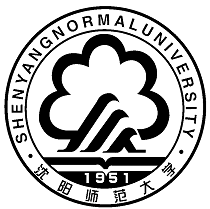 申报单位：                  团队名称：                  负责人姓名：                  填表说明1.此表由参加寒假社会实践的项目负责人逐一填写。2.请下载本表后认真填写，不得改变本表结构。3.本表第一页编号不用填写。4.项目名称按以下格式统一填写：XXX学院（或社团），XXX项目5.项目类别填写“信使回访”专项实践活动、“校友寻访”专项实践活动、“传承红色基因，共铸红色精神”专项实践活动和“优良学风养成”专项实践活动。6.①若项目类别为“信使回访”专项实践活动，“实践地点”一栏详写，例：××省××市××区××乡××村或××省××市××学校。②若项目类别为“校友寻访”专项实践活动，“实践地点”一栏应填写为：××省××市（可多个）③若项目类别“传承红色基因，共铸红色精神”专项实践活动和“优良学风养成”专项实践活动，“实践地点”一栏应填写为：××省××市+具体某地7.项目负责人的联系方式请尽量详细。沈阳师范大学寒假社会实践专项实践活动团队基本情况表项目编号项目概况团队名称团队名称项目概况项目类别项目类别实践地点实践地点实践地点项目概况指导单位指导单位指导教师指导教师指导教师项目概况参与人数参与人数活动起止时间活动起止时间活动起止时间负责人姓   名姓   名性别性别政治面貌负责人学   院学   院专业专业年级负责人联系方式联系方式E-mailE-mail主要成员姓   名姓   名学   院学   院专 业专 业专 业 年 级 年 级联系方式联系方式主要成员主要成员主要成员主要成员主要成员主要成员主要成员主要成员主要成员项目建设内容（项目建设的主要内容，可行性、创新性和建设意义）项目建设内容（项目建设的主要内容，可行性、创新性和建设意义）300-500字300-500字300-500字300-500字300-500字300-500字300-500字300-500字300-500字300-500字项目建设计划（项目建设的实施计划，包括日程、活动内容和活动地点）项目建设计划（项目建设的实施计划，包括日程、活动内容和活动地点）300-500字300-500字300-500字300-500字300-500字300-500字300-500字300-500字300-500字300-500字项目建设依托（项目建设依托的专业优势、实践对象）项目建设依托（项目建设依托的专业优势、实践对象）300-500字300-500字300-500字300-500字300-500字300-500字300-500字300-500字300-500字300-500字项目实施成果（论文、调研报告、总结报告、视频音像资料或其他）项目实施成果（论文、调研报告、总结报告、视频音像资料或其他）1500-2000字1500-2000字1500-2000字1500-2000字1500-2000字1500-2000字1500-2000字1500-2000字1500-2000字1500-2000字活动经费预算（元）活动经费预算（元）备  注（活动经费预算的具体预支情况）备  注（活动经费预算的具体预支情况）